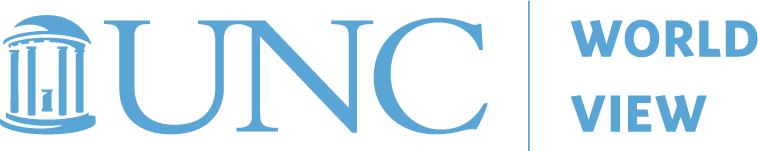 world view 2021 VIRTUAL PROGRAM
STUDY GUIDE for CEU

Global Education in a New World
October 21, 2021PLEASE ANSWER THE FOLLOWING QUESTIONS BEFORE ATTENDING THE OCTOBER 21st VIRTUAL PROGRAM.The past 18 months have been like no other. We are grateful every day for the hard work and dedication of teachers. What are some of your current greatest challenges and what inspires you to keep going?According to John Hattie in his ASCD article, What Can We Learn from COVID-Era Instruction? what are some of the lessons learned from COVID-Era instruction? Do you agree? Are there any additional lessons learned that you’d add to his list?In Priority 4 of the report Restarting and reinventing school it is acknowledged that the “pandemic, economic uncertainty, and heightened awareness of long-standing racial injustices have made it abundantly clear that children and youth need an adaptive and responsive school system that supports them to fully develop their social and emotional capacities …” (Darling-Hammond and Schachner). What policy or practice recommendations provided in the report do you think would be responsive to students’ and adults’ social and emotional needs AND be successful in your school?PLEASE ANSWER THE FOLLOWING QUESTIONS AFTER ATTENDING THE VIRTUAL PROGRAM. What new insights, knowledge, or strategies did you gain by participating in the October 21st program?What are your hopes and dreams for you and your students in the next year?Name:      Email:      Position:      School and City or County:       Content area (if applicable):      Grade Level (if applicable):      Instructions: To receive .5 CEU credits you must attend the 1.5-hour virtual program on October 21st and turn in this study guide completed. Please return completed study guide by Friday, November 12, 2021 to World View worldview@unc.edu.    Reading:Hattie, J. (May 2021). What Can We Learn from COVID-Era Instruction? ASCD. Retrieved from  https://www.ascd.org/el/articles/what-can-we-learn-from-covid-era-instruction (Sept 2021)Darling-Hammond, L., et al. (2020). “Executive Summary” in Restarting and reinventing school: Learning in the time of COVID and beyond. Learning Policy Institute: Palo Alto, CA. Retrieved from: https://restart-reinvent.learningpolicyinstitute.org/executive-summary (Sept 2021)Darling-Hammond, L., and Schachner, A., (2020).  “Priority 4: Ensure Supports for Social and Emotional Learning” in Restarting and reinventing school: Learning in the time of COVID and beyond. Learning Policy Institute: Palo Alto, CA. Retrieved from: https://restart-reinvent.learningpolicyinstitute.org/ensure-supports-social-and-emotional-learning (Sept 2021)Instructions: To receive .5 CEU credits you must attend the 1.5-hour virtual program on October 21st and turn in this study guide completed. Please return completed study guide by Friday, November 12, 2021 to World View worldview@unc.edu.    Reading:Hattie, J. (May 2021). What Can We Learn from COVID-Era Instruction? ASCD. Retrieved from  https://www.ascd.org/el/articles/what-can-we-learn-from-covid-era-instruction (Sept 2021)Darling-Hammond, L., et al. (2020). “Executive Summary” in Restarting and reinventing school: Learning in the time of COVID and beyond. Learning Policy Institute: Palo Alto, CA. Retrieved from: https://restart-reinvent.learningpolicyinstitute.org/executive-summary (Sept 2021)Darling-Hammond, L., and Schachner, A., (2020).  “Priority 4: Ensure Supports for Social and Emotional Learning” in Restarting and reinventing school: Learning in the time of COVID and beyond. Learning Policy Institute: Palo Alto, CA. Retrieved from: https://restart-reinvent.learningpolicyinstitute.org/ensure-supports-social-and-emotional-learning (Sept 2021)